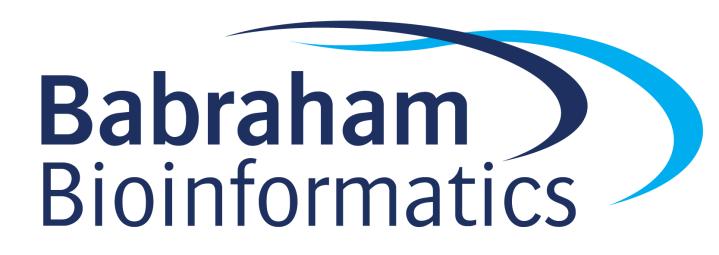 Exporting Files (v2.0)Know your file types:Choosing between vectors and bitmapsBroadly speaking, vectors should be used for anything that has been generated by a computer – typically graphs, illustrations and text. Figure components that have been generated by a camera such as microscopy images or blot photos should be kept as bitmaps.Vectors have another trick up their sleeve too – bitmap images can be embedded within a vector image. This is how all publication figures should be created: vector graphics for assembly and annotation of figure panels with any bitmap images embedded within.Exporting vector files from common programsExcel  - Move/copy your plot to its own worksheet, then File > Save As and choose PDF file format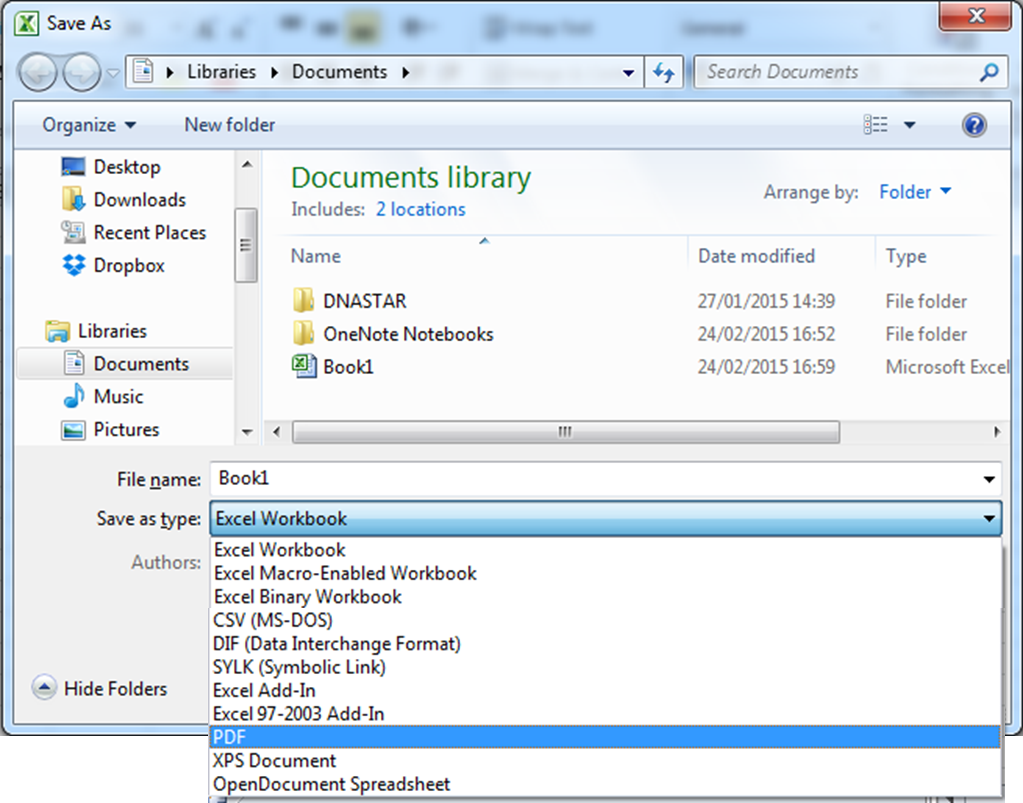 R / RStudio  – Plots can be saved as SVG filesR: setwd("D:/")svg(filename = "my_plot.svg",width=5,height=5)plot(1:10,sqrt(1:10),pch=19)dev.off()RStudio: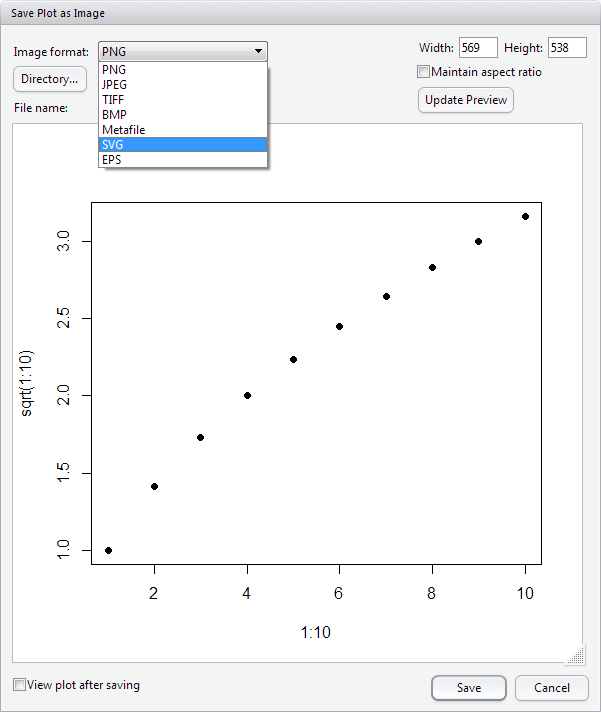 SeqMonk – Choose SVG as the File Format when saving plots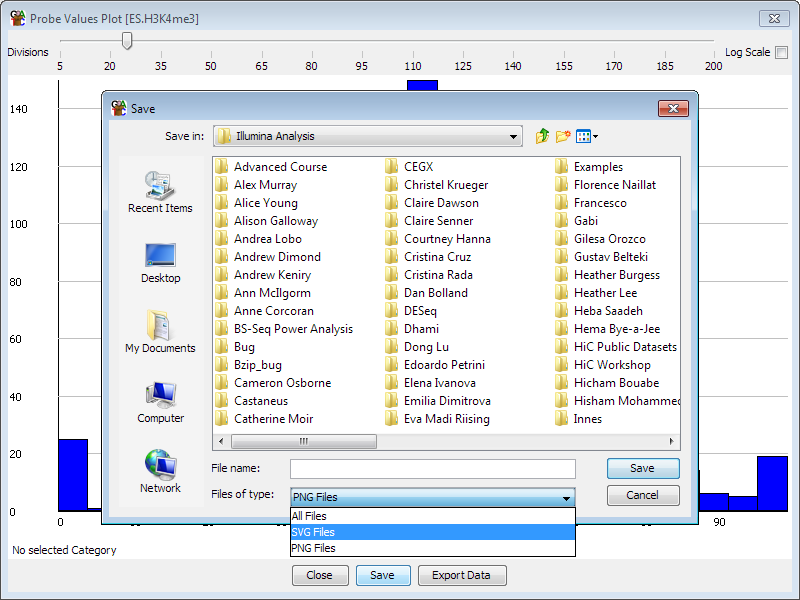 GraphPad Prism – File > Export As, and choose PDF as the File Format 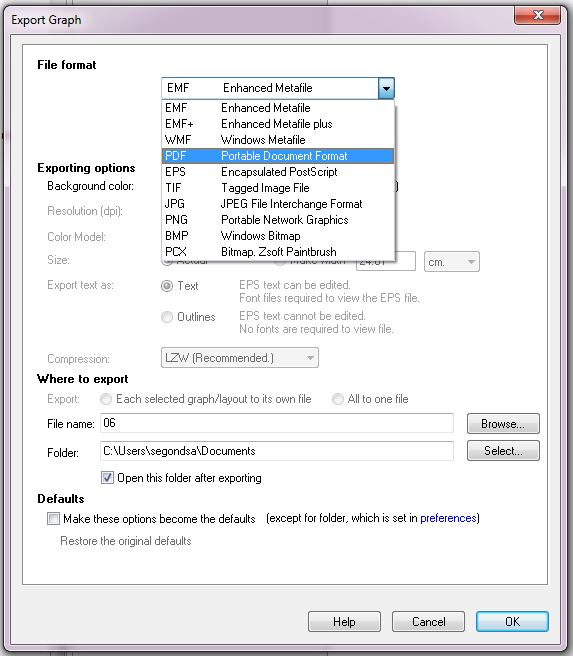 FlowJo	-Choose SVG as the File Format when saving plots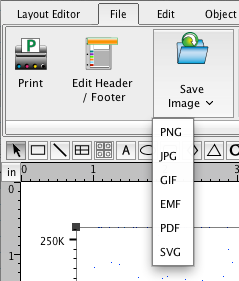 Vector File TypesBitmap File Types.svg.png.eps.jpg / .jpeg.pdf.gif.ai.bmp.tif / .tiff